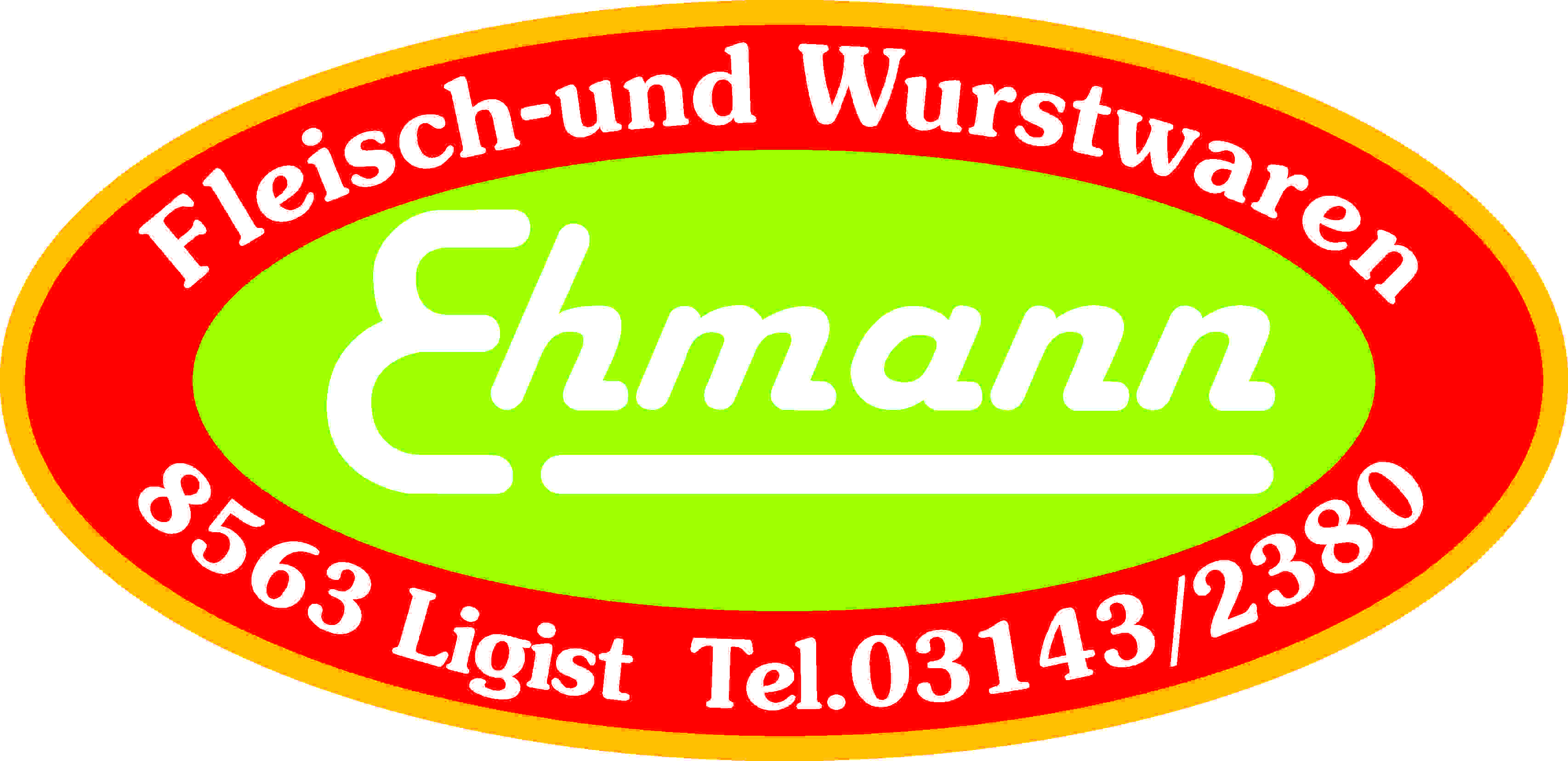 Produktspezifikation:Kaiserfleisch:Beschreibung:		Speck aus frischem Bauchfleisch wird leicht bräunlich geräuchert.Einheiten:		½ vac. ca. 2000 gZutaten:		Schweinebauch- & Schweinefleisch 87%, Wasser, Speisesalz,Konservierungsstoff: E 250, Stabilisatoren: E 450, E 451, E 452, Dextrose, Glukosesirup, Aromen, Antioxidationsmittel: E 301, Rauch			geräuchertAllergene:		keine Allergene beigefügtMikrobiologische	Die mikrobiologischen Eigenschaften werden gemäß denEigenschaften:		Bestimmungen des LMSVG BGBL II 2006/95 iVm VO(EG)			2073/2005 und des dazu ergangenen Erlasses BMGF – 74310/0007-			IV/B/7/2006 vom 08.03.2006 erfüllt.Art. Nr:			1860Verpackung:		Vac-Packung im SchrumpfbeutelLagertemperatur:	gekühlt lagern bei +2 bis +6 °CMindesthaltbarkeit:	28 Tage